ΒΙΟΛΟΓΙΑ - Γενικής ΠαιδείαςΑπό το βιβλίο «Βιολογία» της Γ΄ τάξης Γενικού Λυκείου Γενικής Παιδείας των Αδαμαντιάδου Σ. κ.ά., όπως αυτό αναμορφώθηκε από τους Καλαϊτζιδάκη Μ. και Πανταζίδη Γ.Σημείωση
Στην εξεταστέα-διδακτέα ύλη δεν περιλαμβάνονται τα παραθέματα, τα οποία σκοπό έχουν να δώσουν τη δυνατότητα επιπλέον πληροφόρησης των μαθητών, ανάλογα με τα ενδιαφέροντά τους, οι πίνακες, τα μικρά ένθετα κείμενα σε πλαίσιο και οι προτάσεις για συνθετικές-δημιουργικές εργασίες των μαθητών.ΦΕΚ - 2893/2017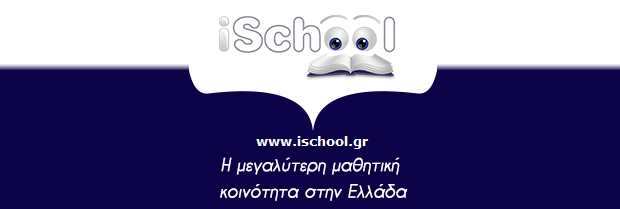 Κεφάλαιο 1 : Άνθρωπος και ΥγείαΚεφάλαιο 1 : Άνθρωπος και Υγεία1.1Παράγοντες που επηρεάζουν την υγεία του ανθρώπου1.21.2.11.2.2ΜικροοργανισμοίΚατηγορίες παθογόνων μικροοργανισμών (εκτός ο «Πολλαπλασιασμός των ιών»)Μετάδοση και αντιμετώπιση των παθογόνων μικροοργανισμών1.31.3.11.3.21.3.31.3.4Μηχανισμοί άμυνας του ανθρώπινου οργανισμού – Βασικές αρχές ανοσίαςΜηχανισμοί μη ειδικής άμυναςΜηχανισμοί ειδικής άμυνας – ΑνοσίαΠροβλήματα στη δράση του ανοσοβιολογικού συστήματοςΣύνδρομο Επίκτητης Ανοσολογικής Ανεπάρκειας (AIDS)1.5Ουσίες που προκαλούν εθισμόΚεφάλαιο 2: Άνθρωπος και ΠεριβάλλονΚεφάλαιο 2: Άνθρωπος και Περιβάλλον2.12.1.1Η έννοια του οικοσυστήματοςΧαρακτηριστικά οικοσυστημάτων2.22.2.12.2.2Ροή ΕνέργειαςΤροφικές αλυσίδες και τροφικά πλέγματαΤροφικές πυραμίδες και τροφικά επίπεδα2.32.3.12.3.22.3.3Βιογεωχημικοί κύκλοιΟ κύκλος του άνθρακαΟ κύκλος του αζώτουΟ κύκλος του νερού2.4.32.4.4ΕρημοποίησηΡύπανση (εκτός: Ρύπανση του εδάφους και Ηχορρύπανση)Κεφάλαιο 3 : ΕξέλιξηΚεφάλαιο 3 : Εξέλιξη3.13.1.13.1.23.1.33.1.43.1.5ΕισαγωγήΤαξινόμηση των οργανισμών και εξέλιξηΗ θεωρία του ΛαμάρκΗ θεωρία της Φυσικής ΕπιλογήςΜερικές χρήσιμες αποσαφηνίσεις στη θεωρία της φυσικής επιλογήςΗ φυσική επιλογή εν δράσει3.23.2.1Η σύγχρονη σύνθεσηΟι παράγοντες που διαμορφώνουν την εξελικτική πορεία3.43.4.13.4.23.4.33.4.53.4.63.4.7Η εξέλιξη του ανθρώπουΤο γενεαλογικό μας δέντροΗ εμφάνιση των Θηλαστικών και των ΠρωτευόντωνΤα χαρακτηριστικά των ΠρωτευόντωνΗ εμφάνιση των ΑνθρωπιδώνΟι πρώτοι άνθρωποιΜόνο το απόσπασμα «Όπως σε κάθε βιολογικό είδος με μεγάλη εξάπλωση, … στη συχνότητα εμφάνισης των αλληλόμορφων».